      Montoursville Presbyterian Church900 Elm Street, Montoursville, PAApril 22, 2018    8:15am & 10:45am                                 Fourth Sunday of Easter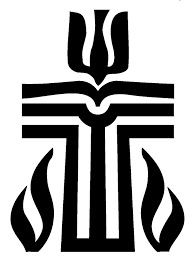 God’s People GatherPlease observe prayerful silence when the prelude begins.WELCOME AND OPENING PRAYERPRELUDE   “He Leadeth Me, O Blessed Thought”  M. McConnellLIGHTING OF THE CHRIST CANDLE/CHORAL INTROIT (10:45)Jim and Lois ThomasWe Praise the Lord*CALL TO WORSHIP    (Psalm 23)L: The Lord is my Shepherd, I shall not be in want.P: He makes me lie down in green pastures, He leads me beside still waters, He restores my soul.L: He guides me in paths of righteousness for His name's sake.P: Even though I walk through the valley of the shadow of death, I will fear no evil,L: For You are with me; Your rod and Your staff, they comfort me.P: You prepare a table before me in the presence of my enemies.L: You anoint my head with oil; my cup overflows.P: Surely goodness and mercy will follow me all the days of my life, and I will dwell in the house of the Lord forever.*Hymn of Praise:  172   “My Shepherd Will Supply My Need”THE CONFESSION OF SIN      Call to ConfessionPrayer of Confession:  God of mercy, You sent Jesus Christ to seek and save the lost.  We confess that we have strayed from You and turned aside from Your way.  We are misled by pride, for we see ourselves pure when we are stained, and great when we are small.  We have failed in love, neglected justice, and ignored Your truth.  Have mercy, O God, and forgive our sin. Return us to paths of righteousness through Jesus Christ our Savior.  Amen.     (Silent Confession)Assurance of Pardon*Response of Praise:  579 “Gloria Patri”Passing the PeaceL:  The peace of the Lord Jesus Christ be with you.P:  And also with you.Hear God’s Word                                                            CHILDREN’S LESSON PRAYER FOR ILLUMINATIONTHE ACTS OF THE APOSTLES: Acts 4:1-22   (pg. 1093/1660)THE EPISTLE: 1 John 3:16-24  (pg. 1230/1859) SPECIAL MUSIC (8:15) “Near to the Heart of God”     Debbie KellerCHORAL ANTHEM (10:45)      “Celtic Laud”    Chancel Choir THE GOSPEL: John 10:1-18  (pg. 1075/1633)Leader: This is the word of the Lord!   People: Thanks be to God!SERMON       The Good Shepherd      Rev. David C. Smith*Hymn of Response:  387   “Savior, Like a Shepherd Lead Us”*AFFIRMATION OF FAITH    Apostles' Creed   (pg. 14)THE SACRAMENT OF BAPTISM  (10:45)  Wanner familyPresentationThanksgivingBaptismPrayerThe Disciples Give ThanksTHE PRESENTATION OF TITHES AND OFFERINGSOffertory     “More Precious Than Silver”    Lynn DeShazo*Doxology: 592  “Praise God, from Whom All Blessings Flow”*Prayer of DedicationTHE SHARING OF JOYS & CONCERNS (10:45)  Diane HaasPRAYERS OF THE PEOPLE   The Lord’s Prayer (pg. 16)We Go Forth To ServeANNOUNCEMENTS*Hymn of Sending: 379   “My Hope Is Built on Nothing Less”  *CHARGE AND BENEDICTION                 POSTLUDE     "Let Your Light So Shine"   T. Birchwood*Please stand, if ableWorship Leaders   Pastor:  Rev. David C. SmithGreeters & Ushers: (8:15)  Joe Lapinski & Carl FultonGreeters: (10:45)  Jim & Nancy BergenUshers:  B.Messersmith, R. Gilbert, K.Klepper, S. MathiasLiturgist: (8:15) Richard Gilbert     (10:45)  Joe LeCroneOrganist:  Debbie Keller       Choir Director:  Amy Peck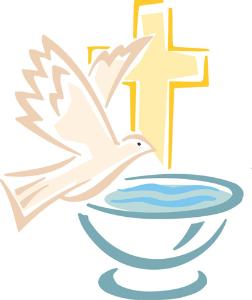               Montoursville Presbyterian Church            900 Elm Street
           Montoursville PA  17754This Week at MPCSunday, April 22nd 8:15am  Worship Service (S)9:30am  Sunday School (C)10:45am Worship Service (S)Noon  Children and Youth Rehearsal Noon  Session Meeting (MCEC)Monday, April 23rd   (Food Pantry/Shep. of the Sts. Delivery)8:30am  Prayer Group (MCEC)10:15-Noon  Yoga (FH)Tuesday, April 24th    (bulletin announcements due)6:30pm  Circle 2 Meeting (C)Wednesday, April 25th Thursday, April 26th6:15pm-8:15pm  AA Meeting (FH)7:00pm  Choir PracticeFriday, April 27th     Office Closed10:15-Noon  Yoga (FH)Saturday, April 28th Sunday, April 29th 8:15am  Worship Service (S)9:30am  Sunday School (C)10:45am Worship Service (S)Noon  Children and Youth Rehearsal Last Week’s Attendance:  8:15am –  29      10:45am – 86Pastor’s Office (570) 368-4747   montourpastor@verizon.netChurch Office: Mon-Thur 9:00-noon  (570) 368-1595E-mail:  montourpc@gmail.com  Website: www.montourpres.orgAnnouncements for the week of April 22, 2018Welcome to the Montoursville Presbyterian ChurchVisitors: Please complete a Visitor Card found in the pew rack and place it in the offering plate.  If you are looking for a church home or membership, please see the Pastor, an Usher, or call the office.To assist with your worship experience, we offer:Personal hearing devices – please see an UsherPew cushions – stored above the coat racks in the NarthexLarge print hymnals – in the NarthexHandicap/family restroom – off the far end of Fellowship HallWorship bags for children – in a basket in the NarthexNursery care for children ages up to 5 years oldStaff:  Deb Rupert, Dorothy Casella and Gaetan CasellaFISH CalendarApril 29 - We will be studying another fruit of the Spirit and having dinner and playing games.  Please come to the MCEC at 5:30 pm for the evening.

May 6 - Come to the MCEC at 5:30 pm for a night of FISH fun!

May 20 - Destination Unknown.  Arrive at the MCEC at 5:30 pm prepared for an adventure and bring along $10 for dinner (almost certainly at DQ).

May 27 - End of the year picnic.  More details to followThe 2017 Annual Report is available in the Narthex.Krislund Summer Camp 2018     The first week of camp starts June 10th for 2nd through            12th graders.  The price for the base camp (5 days) is $395.   The Deacons will pay $200 of the cost for any camper from MPC that would like to attend. Siblings receive a $25 discount. Check out the brochure on the bulletin board for a listing of all the camps available.  Bring a friend who has never been to Krislund and they will receive a 50% discount.
     Check out the website for more information at www.krislund.org.  If you have and questions, please see Lana Dougherty or give her a call at 570-368-2290.Ushers & Greeters for May 6th and May 13th     (8:15am) Ushers and Greeters:  Maynard & Glenna Bogart(10:45am) Greeters: Tim & Anne StreinUshers: M. Cillo, D. Weiser, N. Bixler, G. Conrad Ushers & Greeters for May 20th and May 27th    (8:15am) Ushers and Greeters:  Rob & Barb Hughes(10:45am) Greeters: Jay & Gail FettermanUshers: D. Shimmel, D. King, W. Schlachter, D. WeiserPrayer ListIllness, recovery and support:  Florene Arbogast, Bill Armstrong,   Tom Bailey, Harriett Bernier, Doug Bird, Nancy Bradley, Sandie Bradley, Jen Butler, Nancy Butler, Howard Campbell, Mary Christie, Saundra Cillo, Larry Cosentine, Marge Danley, Dekker family, Eric Dawnkaski, Jerry Dunham, Larry Emery, Ellie English, Danny Fagnano, LuAnn Firth, Janine Fisher, Bob Folmar, Jeff  Fowler, Tim Garman, Ryder Getchis, Trista Hackenberg, Donna Hall, Kara Mowery Herr, Winifred Hess,  Tom Hoy, Kathleen Keller, Liese Kimble, Rob Kline, Gary Koons, Myra Kovalak, Marcy Kremser, Natalie Mathias, Jim Maule, Anthony & Trent Mazzullo, Gordon McCarty, Patty McGinniss, Charlotte Anne Merres & family, Clayton Merrill, Jim Mexdorf,          Joe Mifsud, Eva Moser, Evelyn Joy Mowery, Don Nibert, Kathleen O’Brien, Wayne Packard, Colin Prael, Joshua & Henry Reinsburrow, Lindsay Robert, Olivia Rogers, Ethel “EJ” Ruddy, Frances Rush, Steve Rush, Roberta Shadle, Bob & Doris Shandry, Jim & Shirley Shaner,   Jim Swan, Michele Terpolilli, Dawn Thompson, Newell Thompson, Stella Walmer, Virginia Wentzler, Cheri Will, Chris Williams,          Glen & Marieva WilliamsJoys:  Mary Ann Merrill’s birthday, Richard Gilbert’s great granddaughter Amelia Klepper born April 10, Progress at New Hope Hospital in Haiti, Amy Peck’s recitalMilitary:  Duane (DJ) Burleigh, Ryan Burns, Joe Cardone,                Maj. Brady Cillo, Jessie Confer, Capt. Calvin Farrell, Maj. Laurie Fontaine, Caleb Frantz, Julia Glosek, Ben Hepburn, Ethan Jones,       Dani Kline, Sgt. J. Patrick Lawracy, Specialist Eric Littlefield, Jeremy Loveland, David McCollin, Marissa Patterson, Paul Wenner, Jason Yurek, All military families       Others:  Nthemba Church (Sister church in Africa), Missing pastors in Malaysia, Ministries of MPC, Peace in the World, Camp Krislund